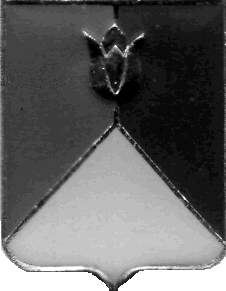 РОССИЙСКАЯ ФЕДЕРАЦИЯАДМИНИСТРАЦИЯ КУНАШАКСКОГО МУНИЦИПАЛЬНОГО РАЙОНАЧЕЛЯБИНСКОЙ ОБЛАСТИРАСПОРЯЖЕНИЕот 17.09.2021 г. № 498-рО проведении внеплановой проверкиВ соответствии с подпунктом «в» пункта 2 части 3 статьи 99 Федерального закона от 05.04.2013 г. № 44-ФЗ «О контрактной системе в сфере закупок товаров, работ, услуг для обеспечения государственных и муниципальных нужд» (далее именуется Закон о контрактной системе), постановлением Правительства Российской Федерации от 01.10.2020 г. № 1576 «Об утверждении Правил осуществления контроля в сфере закупок товаров, работ, услуг в отношении заказчиков, контрактных служб, контрактных управляющих, комиссий по осуществлению закупок товаров, работ, услуг и их членов, уполномоченных органов, уполномоченных учреждений, специализированных организаций, операторов электронных площадок, операторов специализированных электронных площадок и о внесении изменений в Правила ведения реестра жалоб, плановых и внеплановых проверок, принятых по ним решений и выданных предписаний, представлений», Положения о Контрольном управлении администрации Кунашакского муниципального района, утвержденного решением Собрания депутатов от 30.03.2016 года № 12, постановлением администрации Кунашакского муниципального района от  24.12.2020 г.  №  1833 «Об утверждении Порядка проведения внеплановых проверок при осуществлении контроля в сфере закупок товаров, работ, услуг в отношении заказчиков, контрактных служб, контрактных управляющих, комиссий по осуществлению закупок товаров, работ, услуг и их членов, уполномоченных органов, уполномоченных, письмом Управления Федеральной антимонопольной службы по Челябинской области от 10.09.2021 года № АК/11516/21.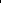 	1.	Провести	внеплановую	проверку	в	отношенииУправления образования Кунашакского муниципального района место нахождения: 456730, Челябинская область, Кунашакский район, ул. Ленина, 105 А, место фактического осуществления деятельности 456730, Челябинская область, Кунашакский район, ул. Ленина, 105 А, уполномоченного органа с правом требования сведений (информации), представление которых предусмотрено законом и необходимо для выполнения поставленных задач по осуществлению полномочий Контрольного управления Кунашакского района.2. Для организации и осуществления внеплановой проверки создать комиссию в составе:3. Для внеплановой проверки установить:Форму проверки – документарную;предмет: соблюдение законодательства Российской Федерации и иных нормативных правовых актов о контрактной системе в сфере закупок в рамках полномочий Контрольного управления; цель и основания: проверка информации о признаках нарушения законодательства Российской Федерации о контрактной системе, изложенной Управлением Федеральной антимонопольной службы по Челябинской области в письме от 10.09.2021 года № АК/11516/21;дата начала проверки  21.09.2021 года, дата окончания проверки 04.10.2021 года; перечень основных вопросов, подлежащих изучению, соблюдение законодательства Российской Федерации и иных нормативных правовых актов о контрактной системе в сфере закупок в сфере закупок,  применение типового контракта на поставку продуктов питания, утвержденного Приказом Минсельхоза России от 19.03.2020 года №140; срок, в течение которого составляется акт по результатам проведения внеплановой проверки: рабочих дней со дня окончания внеплановой проверки не позднее 05.10.2021 года;При осуществлении внеплановой проверки предупредить членов комиссии о персональной ответственности за обеспечение сохранности имущества и документов, передаваемых в распоряжение инспекции в ходе контрольного мероприятия.Контроль исполнения настоящего распоряжения возлагаю на руководителя Контрольного управления администрации Кунашакского муниципального района Саитхужину И.Р.Глава района 								          С.Н. Аминов Согласовано:С должностными лицами проверяемого объекта родства не имею.Должностным лицом проверяемого объекта в проверяемом периоде не являюсь.Ознакомлен:- со статьей 9 Федеральный закон от 25.12.2008 года № 273-ФЗ                                   «О противодействии коррупции» об обязанности уведомлять представителя нанимателя об обращениях в целях склонения к коррупционным правонарушениям;- с подпунктом 5 пункта 1 статьи 14 Федерального закона от 02.03.2007 года  № 25-ФЗ «О муниципальной службе в Российской Федерации» о запрете получения подарков в связи с исполнением должностных обязанностей.С распоряжением о проведении внеплановой проверки ознакомлены: Руководитель Контрольного управления 		                      И.Р. Саитхужина Ведущий специалист 						               А.И. Гумарова ПОДГОТОВИЛ:Руководитель Контрольного управленияАдминистрации районаСаитхужина И.Р.8 (35148) 2-82-72Саитхужина И.Р. Руководитель Контрольного управления администрации Кунашакского муниципального районаГумарова А.И.Ведущий специалист Контрольного управления администрации Кунашакского муниципального района, секретарьЗаместитель Главы муниципальногорайона по финансовым вопросам - руководитель финансового управления  					Заместитель Главы муниципальногорайона по социальным вопросам				        Начальник Правового управленияадминистрации Кунашакскогомуниципального района					Р.Ф. Аюпова А.Т. Нажметдинова В.Р. ХусаиновРассылка:Отдел делопроизводства-1Правовое управление -1Контрольное управление -1Отдел Информационной технологии-1Итого:-4